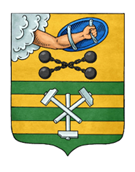 ПЕТРОЗАВОДСКИЙ ГОРОДСКОЙ СОВЕТ13 сессия 29 созываРЕШЕНИЕот 25 ноября 2022 г. № 29/13-170О награждении Почетной грамотой Петрозаводского городского Совета Васильевой Г.В.В соответствии с пунктом 7 Положения «О Почетной грамоте Петрозаводского городского Совета», утвержденного Решением Петрозаводского городского Совета от 17.12.2002 № XXIV/XXX-400, на основании ходатайства Председателя Петрозаводского городского Совета Петрозаводский городской СоветРЕШИЛ:Наградить Почетной грамотой Петрозаводского городского Совета Васильеву Галину Васильевну, депутата Петрозаводского городского Совета 29 созыва, за многолетний добросовестный труд в системе образования, плодотворное исполнение депутатских полномочий, активную гражданскую позицию, заслуги в общественной деятельности и большой личный вклад в развитие местного самоуправления на территории Петрозаводского городского округа.ПредседательПетрозаводского городского Совета                                             Н.И. Дрейзис